South SudanSouth SudanSouth SudanJuly 2024July 2024July 2024July 2024SundayMondayTuesdayWednesdayThursdayFridaySaturday123456Mother’s Day78910111213Independence Day141516171819202122232425262728293031Martyrs Day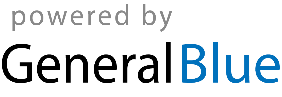 